Feb. 12, 2023Sunday WorshipMessage - Pastor Edgar“Trusting Unanswered Prayers”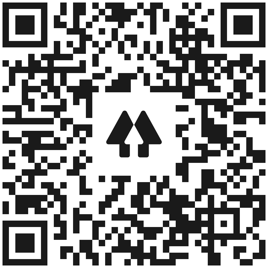 Church LinksWebsite, sermon notes, music, giving, calendarNew World this week:Mon. – Feb. 13– 9:00a.m (Zoom) – Mon. Morning MenTues. – Feb. 14 – 9:30am – Bible BabesTues – Thurs. Feb. 14 & Feb 16 - 7:00p.m. – YogaThurs – Feb. 16 – 6:30pm- Thursday Bible Study************Don’t forget****************Monday, Feb. 13 - Finance Meeting at 6:30pmSunday Events:Feb. 12 – 12:00   Spanish Sunday School                      Contact: Pastor ErendiraUpcoming Events:Feb. 22 – 7:00pm - Ash Wednesday ServiceCurrent Prayer Requests:Scott RobertsonWarner Hickman recovering from hip surgeryDon SmithBecky & Rod Hays Tom McLeod, Audrey Thompson, Carolyn Davis,  Charlie Smith Continued prayers - Zach Batiste, Nathan Simerly, Travis Horne, Betty Kollman, Mike Schmittinger, 